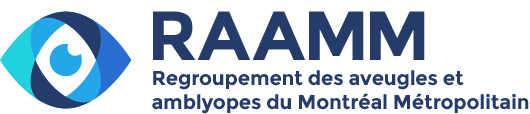 Bâtir ensemble un quotidien accessibleRapport d’activités annuel 2018-2019Regroupement des aveugles et amblyopes du Montréal métropolitain5225, rue Berri, bureau 101, Montréal, H2J 2S4Téléphone : 514-277-4401 Courriel : info@raamm.org Site Web : www.raamm.orgLE MOT DU PRÉSIDENT ET DE LA DIRECTIONAprès 38 ans d’existence à revendiquer l’intégration et la participation sociale des personnes aveugles et malvoyantes dans notre société, l’année 2018-2019 a été sans contredit une année record en matière de collaboration, mobilisation, implication et sensibilisation pour l’avancement du dossier de l’accès à l’information.Le projet « Changement social pour un Web accessible », dont l’objectif était d’effectuer un portrait de l’accessibilité à l’information dans le Web francophone du Québec et de fournir des données pour appuyer nos revendications, a mobilisé un grand nombre d’acteurs; bailleurs de fonds, conseil d’administration, équipe de travail du RAAMM, membres, bénévoles, organismes du milieu de la déficience visuelle et experts en accessibilité, qui en mettant à contribution leurs énergies, compétences et expertises, ont tous contribué au succès de ce projet.C’est également la mobilisation de plusieurs organismes communautaires en déficience visuelle qui a fait le succès médiatique de notre campagne de visibilité menée en février dernier dans le cadre de la semaine de la canne blanche. Cette campagne de visibilité nous a permis de sensibiliser un grand nombre d’interlocuteurs aux problèmes d’accès à l’information sur le Web.Bien entendu, tout n’est pas réglé, loin de là, mais nous avons suscité de l’intérêt et nous comptons bien poursuivre le travail entamé au cours des dernières années afin de sensibiliser nos décideurs, le grand public et les responsables de site Web. Nous souhaitons leur faire prendre conscience que, comme tout le monde, les personnes aveugles et malvoyantes naviguent sur le Web pour accéder à l’information dont elles ont besoin.L’année 2018-2019 a également été une année exceptionnelle en matière de financement. En effet, la campagne de mobilisation « Engagez-vous pour le communautaire » a finalement donné lieu à des augmentations du financement de base pour une grande partie des organismes qui œuvrent en action communautaire autonome. Pour notre organisme, cela représente une augmentation de 12 % qui nous permettra entre autres d’embaucher une ressource supplémentaire qui sera attitrée au dossier de l’accessibilité du Web.D’autre part, notre première campagne de levée de fonds, lancée en novembre dernier, a connu un franc succès auprès de nos membres, bénévoles, partenaires et amis du RAAMM et nous démontre bien que le RAAMM a acquis une certaine notoriété qui lui permet de croire que les prochaines campagnes de financement pourront certainement soutenir de nouveaux projets.Bien entendu, nous devons maintenir nos représentations et revendications notamment en matière de déplacements sécuritaires. En effet, les annonces verbales dans les autobus, les véhicules électriques, les feux sonores ainsi que les aménagements urbains sont toujours au cœur de nos préoccupations.En conclusion, nous pouvons dire « BRAVO » à toute l’équipe du RAAMM; les administrateurs, la direction, l’équipe de travail, les membres, les bénévoles  et les partenaires ont tous contribué de manière exceptionnelle à l'essor et au rayonnement de notre regroupement. C’est parce que nous avons su regrouper nos efforts, travailler ensemble et mettre nos expertises en commun que nous avons pu faire avancer nos revendications pour l’inclusion sociale des personnes aveugles et malvoyantes dans notre société.Nous vous invitons à prendre connaissance de notre rapport pour constater l’ampleur du travail réalisé dans l’ensemble des dossiers traités au RAAMM au cours de la dernière année.Bonne lecture!Jean-Marie D’Amour, PrésidentPascale Dussault, Directrice généraleBâtir ensemble un quotidien accessible!ASSURER LA DÉFENSE DES DROITS ET LA PROMOTION DES INTÉRÊTS DES PERSONNES HANDICAPÉES VISUELLESLe RAAMM poursuit un objectif ambitieux, mais essentiel : l’amélioration des conditions de vie des personnes aveugles et malvoyantes afin d’atteindre leur pleine et entière participation sociale. L’accessibilité universelle est l’avenue principale par laquelle nous faisons valoir les droits, les intérêts et les besoins des personnes ayant une limitation visuelle afin d’arriver à une société véritablement inclusive.Vous trouverez en annexe 1 la liste des comités, conseils d’administration et tables de concertation auxquels le RAAMM a participé au cours de l’année.Accessibilité de l’informationTrop souvent laissée pour compte dans les développements technologiques, dans les communications des institutions publiques et privées, dans la signalisation dans l’espace public et dans bien d’autres domaines, l’accessibilité de l’information est pourtant un aspect essentiel de la participation sociale des personnes handicapées visuelles. Actions réalisées :C’est pour dresser un portrait de l’accessibilité du Web québécois que nous avons réalisé le projet « Changement social pour un Web accessible ». Nous avons :Formé des équipes d’évaluateurs bénévoles composées d’une personne handicapée visuelle et d’une personne voyante;Procédé à l’évaluation de 960 sites Web;Créé un répertoire  en ligne des résultats;Fait 14 rencontres avec des responsables de sites Web pour les sensibiliser à l’accessibilité du Web et leur présenter les problèmes rencontrés sur leur site (80 lettres de demande de rencontre envoyées);Mené une campagne de visibilité sur le sujet.Le portrait alarmant issu des données de ce projet nous permet de soutenir nos actions de sensibilisation et de revendication tant auprès du gouvernement, des entreprises privées que du grand public.Pendant la campagne électorale provinciale, nous avons interpelé les quatre principaux partis politiques pour :les sensibiliser à l’importance de rendre leur plateforme électorale accessible aux personnes ayant une déficience visuelle;leur demander de s’engager pour une meilleure accessibilité du Web. Un seul parti a signé la déclaration d’engagement. Suite à l’implantation de nouveaux guichets automatiques sans assistance vocale, le RAAMM et le RAAQ ont fait des représentations auprès du mouvement Desjardins pour leur signifier que l’assistance vocale ne devrait pas être une fonction à améliorer durant le déploiement des nouveaux guichets tactiles, mais qu’elle doit faire partie intégrante de la machine. Quelques personnes aveugles et malvoyantes ont effectué des tests d’utilisation des nouveaux guichets et ont fait part de leurs commentaires; des améliorations ont été apportées. Pour contribuer à l’amélioration de l’accessibilité du processus électoral, nous avons fait circuler le sondage de DéPhy Montréal invitant les personnes en situation de handicap à témoigner de leur expérience lors du scrutin et à rapporter les situations problématiques. Le sondage a démontré qu’il y avait beaucoup moins de plaintes que les années précédentes et que la situation semble donc s’améliorer. Un contact a été établi avec l’Ordre des pharmaciens au sujet des alternatives possibles à l’imprimé pour l’accès à l’information sur les médicaments prescrits.Déplacements sécuritaires et efficaces Pour les personnes handicapées visuelles, comme pour tout le monde, la capacité de se déplacer pour vaquer à ses occupations personnelles et professionnelles dépend de l’accessibilité et de la sécurité des moyens de transport à leur disposition, de même que de l’aménagement adéquat de leur environnement. Actions réalisées :Feux sonoresConsidérant que les feux sonores permettent aux personnes handicapées visuelles de traverser une rue de façon sécuritaire notamment grâce à un signal en alternance, nous avons poursuivi nos interventions auprès de la Ville de Montréal et des municipalités de la Rive-Sud au sujet de l’installation et de l’entretien des feux sonores. 7 nouveaux feux sonores ont été installés à Montréal entre les mois de mai et novembre 2018. Malheureusement, on ne compte aucun feu sonore de plus cette année sur la Rive-Sud. Bien que nous souhaitions la mise en place d’un programme d’installation à Montréal, la Ville n’a pas pris d’engagement dans ce sens et procède à l’installation de feux à la demande. Soulignons également que la division responsable des feux sonores est actuellement en réorganisation ce qui retarde la prise d’engagements, notamment en ce qui a trait au financement d’une nouvelle tournée d’évaluation des feux sonores. Nos interventions auprès de l’INLB auront permis de s’assurer d’une relève suite au départ à la retraite de la personne responsable des demandes d’installation de feux sonores. Cependant, concernant notre demande de suivi des recommandations d’installation de feux sonores sur la Rive-Sud et à Laval, aucune entente officielle n’a été convenue.Nous avons eu plusieurs discussions avec le RAAQ sur la nécessité d’ouvrir la norme des feux sonores pour permettre l’installation de boutons d’appel dans les zones de refuge aménagées à cet effet afin d’assurer une traversée sécuritaire pour les personnes aveugles et malvoyantes. (Note : Une zone de refuge est un espace aménagé afin que les piétons puissent effectuer en sécurité une traversée en deux temps.)Transport adaptéPour un nombre important de personnes handicapées visuelles, l’accès au transport adapté permet de maintenir leur autonomie, c’est pourquoi nous agissons auprès des instances concernées pour leur assurer un service sécuritaire et de qualité, à toutes les étapes du service. Ainsi, de concert avec d’autres organismes, nous sommes intervenus auprès de la Société de transport de Montréal (STM) sur les sujets suivants afin de demander l’application de solutions :problèmes d’accessibilité de l’application Web SIRTA (Service internet de réservation du transport adapté);confusion créée par la présence de deux débarcadères au CHUM;manque de disponibilité de sièges de bébé dans les minibus et fourgonnettes;limite des bagages à un sac sur soi.Nous sommes intervenus auprès du Réseau de transport de Longueuil (RTL) sur les problématiques suivantes :retards fréquents des véhicules;manque de suivi aux plaintes des usagers;manque de formation des chauffeurs;temps excessif à bord du véhicule;communication avec les usagers.Nous avons également participé à la journée de réflexion Mobilité pour tous, sur les enjeux du transport adapté organisée par le GAPHRSM.À la demande de l’Association des aveugles de la Rive-Sud (AARS), nous avons fait une présentation sur le transport adapté du Réseau de transport de Longueuil (RTL) à leurs membres afin de leur permettre de connaître ce service et son fonctionnement.Transport régulierNous avons travaillé de concert avec la STM toute l’année en soutien aux démarches de déploiement des nouveaux logiciels des distributrices automatiques de titres afin de nous assurer que la nouvelle interface sonore soit totalement utilisable par les personnes aveugles ou malvoyantes. Nous avons participé à des tests d’utilisation et suivi le dossier de près tout au long de la démarche de déploiement. Mis à part la distributrice automatique de titres située à l’aéroport Pierre-Eliott Trudeau, toutes les fonctionnalités des bornes de rechargement et des distributrices automatiques de titres de la STM peuvent être utilisées par les personnes aveugles et malvoyantes.Le lundi 25 février, nous avons fait la première page du journal Métro dans un article portant sur l’absence d’annonces verbales dans les autobus du Réseau de transport de Longueuil (RTL). À la suite de cet article, nous avons accordé plusieurs autres entrevues à ce sujet pour expliquer que les annonces verbales permettent de se repérer pendant le trajet. Le RTL a également été interpelé par les médias. Il a annoncé qu’un projet pilote sur les annonces verbales devrait voir le jour prochainement et que le RAAMM devrait être invité à participer.Nous avons eu quelques rencontres avec des représentants de la STM et des spécialistes en orientation et mobilité de l’INLB et de Mab-Mackay afin de prendre connaissance des plans de réfection des stations Atwater, Viau et Côte-Vertu, identifier les impacts de ces travaux sur les déplacements des personnes aveugles et malvoyantes et examiner des pistes de solution.Véhicules électriquesAlors que les véhicules électriques se multiplient sur les routes du Québec, ils représentent un danger pour les personnes handicapées visuelles en raison du faible niveau de bruit émis ce qui augmente les risques de collision. Nous sommes intervenus auprès du RAAQ pour demander qu’une plateforme de revendications et des documents de référence à ce sujet soient produits pour soutenir nos démarches à venir dans ce dossier. Nous avons également collaboré pour développer une proposition de position du RAAQ concernant les bruiteurs à installer sur les véhicules hybrides et électriques. Déplacements piétonniersNous avons produit un outil de sensibilisation sur l’installation sécuritaire des pancartes électorales que nous avons envoyé par courriel aux différents partis politiques provinciaux en les invitant à le partager à leurs équipes de bénévoles sur le terrain. Diffusé par courriel dans notre réseau et via les médias sociaux, notre outil a eu une bonne portée et, dans le cadre de l’élection partielle municipale à Montréal à l’automne, nous avons reçu un message de la part d’une membre de l’équipe de Projet Montréal nous remerciant d’avoir porté à leur attention la question de l’affichage électoral.Nous avons collaboré à la marche exploratoire offerte par Société Logique, via le  Comité consultatif en accessibilité universelle (CCAU), aux employés de services centraux et d’arrondissements qui travaillent sur des projets d’aménagement.CONTRIBUER À LA PARTICIPATION SOCIALE ET AU DÉVELOPPEMENT DE L’AUTONOMIEMembership et implication des membresPartie prenante du dynamisme du RAAMM, nos membres donnent du poids à notre travail de représentation, alimentent la réflexion sur les dossiers et contribuent au bon fonctionnement de l’organisme.Actions réalisées :Au 31 mars 2019, le RAAMM compte 295 membres en règle (264 membres réguliers, 18 membres associés et 13 membres affinitaires). 51 nouvelles demandes d’adhésion ont été reçues en cours d’année. Le RAAMM a pu compter, tout au long de l'année, sur l'implication directe de ses membres qui lui ont consacré 1380 heures dans la réalisation d’activités de défense collective des droits, dans la gouvernance de l’organisme, dans le soutien au fonctionnement et dans la participation aux projets spéciaux. Vous trouverez la liste des comités de travail du RAAMM en annexe 2. Activités de groupeLa participation à des activités adaptées aux personnes handicapées visuelles, l’échange d’expérience avec des personnes qui partagent la même condition, la possibilité d’avoir des modèles et d’expérimenter dans un environnement sans jugement contribuent au développement et/ou au maintien de l’autonomie et de la participation sociale des personnes aveugles et malvoyantes, notamment au moment d’apprivoiser la vie avec un handicap visuel. Actions réalisées : Au cours du dernier exercice, 22 activités ont été tenues pour un total de 193 heures. Nous avons enregistré une participation cumulative de 439 personnes, pour un total de 119 membres différents.Parmi les nouvelles activités offertes, soulignons les cours de géographie, les rencontres mensuelles « On jase technologie » et le souper « Parlons voyage » qui ont été un véritable succès de participation. Pour la liste détaillée des activités, consultez l’annexe 3.Pour élargir le bassin d’idées d’activités, nous avons ouvert aux bénévoles du RAAMM la participation au Comité de programmation d’activités. 6 d’entre eux se sont joints au comité.Cette année, nous nous sommes dotés d’une grille d’évaluation pour les cours et séries d’ateliers. Nous l’avons appliquée une première fois à la suite de la programmation d’automne. Plus du tiers des personnes interrogées ont souligné comme motivation pour s’inscrire au RAAMM plutôt qu’ailleurs le fait que nos activités et le lieu où elles sont offertes sont adaptés aux besoins des personnes handicapées visuelles. Le quart des répondants a également souligné que l’activité choisie n’était pas offerte ailleurs. Considérant qu’il est notamment possible de faire de la gym tonique et des cuisines collectives ailleurs qu’au RAAMM, nous pouvons penser que c’est le caractère « adapté » de nos ateliers qui fait dire aux participants qu’ils ne sont pas offerts ailleurs. Soulignons que 80% de répondants estiment que de participer à cette activité avec d’autres personnes vivant avec un handicap visuel constitue un avantage et qu’ils sont 89% à répondre « oui » à la question « recommanderiez-vous cette activité à d’autres personnes aveugles ou malvoyantes? ».Service d’aide bénévole (SAB)Reposant sur une approche valorisant l’autonomie et l’engagement de la personne, le service d’aide bénévole vient en appui aux membres du RAAMM dans la réalisation de certaines de leurs activités. S’appuyant sur la générosité de nos bénévoles spécialement formés aux techniques de guide-voyant, ce service contribue au maintien d’une vie active pour les personnes vivant avec une déficience visuelle.Actions réalisées :Cette année le SAB a reçu 1472 demandes d’accompagnement (une augmentation de 231 demandes par rapport à l’année précédente); seulement 18 de ces demandes n’ont pas pu faire l’objet d’un jumelage ce qui constitue un taux de jumelage de plus de 98%. Notons que seulement 22 des accompagnements prévus ont fait l’objet d’une annulation de la part du bénévole alors que ce sont 115 qui ont été annulés par le demandeur. Ce sont donc 1317 mandats qui ont été accomplis par nos bénévoles cette année en réponse aux besoins de membres 82 utilisateurs (76 membres réguliers et 6 organismes). Les bénévoles répondent également aux besoins du RAAMM lui-même notamment en soutien au fonctionnement interne lors des activités et pour certaines tâches cléricales. Le recrutement de bénévoles a bien fonctionné; nous avons rencontré 66 aspirants bénévoles. Le SAB termine l’année avec 104 bénévoles actifs qui ont généreusement offert 3885 heures de bénévolat. Calculé en semaine de travail, ce chiffre correspond à un peu plus de 111 semaines de 35 heures. Tel qu’annoncé l’an dernier, la formation de nos bénévoles est maintenant assurée par une équipe de formatrices bénévoles du RAAMM. Ces dernières ont reçu de l’INLB une formation sur l’enseignement des techniques de guide-voyant. Cette nouvelle formule nous offre plus de flexibilité dans l’organisation des sessions de formation et permet ainsi de confier plus rapidement des mandats aux nouveaux bénévoles. Cette année, nous avons organisé 12 formations qui ont permis de former 66 bénévoles.Nous avons complété la démarche de révision du fonctionnement du SAB amorcée en 2016-2017 et les membres ont été informés des nouveaux règlements. L’information leur a été envoyée dans le format de leur choix (courriel, braille, CD ou gros caractères). Nous avons également produit un guide de présentation du RAAMM à l’intention des intervenantes et intervenants du réseau de la santé et des services sociaux. 4 rencontres avec les intervenants de l’INLB ont été organisées afin de leur présenter le RAAMM et ses services et pour répondre à leurs questions à notre sujet. Lors d’une rencontre de réseautage pour les gestionnaires de services d’aide organisée par Accès bénévolat, nous avons été invités à présenter nos processus de fonctionnement et nos nouveaux documents  mis à jour pour partager notre expertise aux organismes présents.Une soirée pour souligner l’engagement des bénévoles et l’implication des membres a eu lieu le 13 avril 2018. Nous avons envoyé des messages aux bénévoles pour la période des fêtes, à leur anniversaire et pour souligner la Semaine d’action bénévole. Ces petits gestes sont grandement appréciés des bénévoles.Soulignons enfin que nous avons constaté une erreur dans la requête de compilation des heures d’accompagnement dans notre base de données des bénévoles et que les correctifs nécessaires ont été apportés. Cela porte à croire que les chiffres des années précédentes ne correspondaient pas à la réalité et que le nombre exact d’heures d’accompagnement effectuées était plus élevé.RAYONNERSensibilisationLes activités de sensibilisation permettent aux membres du RAAMM d’élaborer des stratégies de visibilité, de mettre en pratique ou de développer leurs aptitudes de représentation et de partager leur expérience étant les premiers experts de leur condition.Du simple partage d’information via des tracts ou des dépliants à des rencontres plus personnalisées dans le cadre de kiosques, en passant par l’expérimentation sous bandeau, les activités de sensibilisation permettent aux personnes rencontrées de découvrir le RAAMM, de prendre connaissance des défis quotidiens des personnes handicapées visuelles, d’obtenir des conseils et parfois même d’être en contact avec une personne aveugle ou malvoyante pour la première fois. Ces activités sont également l’occasion de recruter de nouveaux bénévoles et parfois même de rencontrer des personnes intéressées à animer des activités chez nous.Actions réalisées :Nous avons :tenu 2 kiosques de sensibilisation sur le terrain adjacent à la sortie Laurier du métro Laurier (le 8 juin dans le cadre de la Semaine québécoise des personnes handicapées et le 28 septembre);fait la promotion de nos activités de sensibilisation sous bandeau lors de notre passage à l’émission de radio « On n’est pas sorti de l’auberge »;invité nos bénévoles à prendre part à un atelier de cuisine sous bandeau;invité les organismes communautaires de notre territoire à participer à un Souper de Noël dans le noir;partagé un kiosque avec le ROPPHL le 28 avril dans le cadre de l’événement « Mieux comprendre la diversité neurologique, intellectuelle, physique, sensorielle » au collège Montmorency à Laval; participé à la journée Clic DéPhy le 7 novembre où nous avons rencontré des intervenants des cinq CIUSSS de Montréal qui seront en mesure de mieux référer leur clientèle ayant une déficience visuelle;fait une présentation sur les enjeux quotidiens d’une personne non-voyante auprès d’élèves de 4e et 5e secondaire en vue d’un projet de sculptures sensorielles initié par Noémie Juneau, professeure d’arts plastiques à l’école Jean-Mance. Des membres et employées du RAAMM ont également visité l’exposition. CommunicationsNos démarches de communication nous permettent de faire connaître notre organisation, nos dossiers, nos enjeux et nos actions tant à nos membres, qu’à nos partenaires, aux décideurs publics, aux médias et au grand public. Actions réalisées :Nous avons mis à jour et fait imprimer les documents suivants :Guide de présentation du RAAMM à l’intention des intervenantes et intervenants du réseau de la santé et des services sociaux;Dépliant « Une canne pour voir » (quiz sur la canne blanche et le handicap visuel);Outils de recrutement « Devenez bénévole ».En préparation du lancement de notre page Facebook, nous avons participé à une série de formations sur les médias sociaux offerte par le Centre des organismes communautaires (COCo). Le 30 juillet, nous avons mis en ligne la page Facebook du RAAMM qui s’ajoute à l’ensemble des outils de communications que nous utilisons. Au 31 mars 2019, soit 8 mois après son lancement, notre page Facebook compte 214 « j’aime » et 227 abonnés. Pour la Semaine de la canne blanche 2019, le RAAMM a pris part à la campagne de visibilité et de sensibilisation sur l’accessibilité du Web coordonnée par le RAAQ. Nous avons diffusé 1 communiqué de presse dévoilant les grandes lignes des résultats du projet Changement social pour un Web accessible et produit 6 vignettes Facebook basées sur des données marquantes de notre étude. Nous avons accordé plusieurs entrevues à ce sujet. Nous avons eu une bonne couverture médiatique cette année alors que l’on répertorie 24 mentions dans les médias que ce soit pour parler de nos dossiers et de nos revendications ou pour présenter l’organisme lui-même et nos activités. Vous trouverez la revue de presse du RAAMM en annexe 4.En matière d’informations destinées aux membres, bénévoles, partenaires et alliés, le RAAMM utilise plusieurs canaux de communication.106 courriels envoyés via la liste de diffusion Info-RAAMM;71 messages en provenance de la STM et des villes de la Rive-Sud via l’Info-travaux;39 éditions de l’Écho du RAAMM dans lesquelles plus de 485 communiqués et articles ont été diffusés et mis en ligne sur notre site Web;2 bulletins Le RAAMM en action.À la demande de plusieurs partenaires, nous avons procédé à une mise à niveau de notre plateforme de gestion du Publiphone pour permettre le téléchargement via un lien Web de fichiers mp3 directement dans leurs rubriques. Nombre de visites dans les sections du RAAMM dans le Publiphone :#11 Écho du RAAMM : 4832#12 Dernières minutes : 4271#13 Programmation des activités du RAAMM : 546#14 Service d’aide bénévole : 155(Note : Les entrées de janvier 2019 n’ont pu être compilées en raison de la mise à niveau du système. Les chiffres ne reflètent donc pas le nombre exact de visites dans les rubriques.) Reconnaissance En plus de mettre en lumière leur importante contribution à l’amélioration des conditions de vie des personnes handicapées visuelles, la reconnaissance des différents acteurs du RAAMM contribue au rayonnement de l’organisme.Actions réalisées :Dans le cadre des rencontres du comité PIPH de Longueuil, nous sommes intervenus pour qu’un prix hommage au nom de Mélanie Boucher soit remis lors du Gala de Longueuil – l’excellence d’ici en reconnaissance de l’apport d’un citoyen qui fait preuve d’un engagement exemplaire et ayant un impact sur la participation sociale des personnes handicapées à Longueuil. Monsieur André Hardy, bénévole au RAAMM depuis plus de 20 ans, a été nommé parmi les finalistes de la première édition de ce prix.Nous avons soumis la candidature de monsieur Pierre Croisetière pour le prix bénévole d’exception au 2e Gala de reconnaissance de l’action bénévole de Montréal en reconnaissance de son importante contribution à la sécurité des personnes handicapées visuelles en réalisant bénévolement 3 tournées d’évaluation du fonctionnement des feux sonores de Montréal (en 2012, 2015 et 2017). Le comité de sélection responsable de l’attribution du prix a retenu la candidature de monsieur Croisetière. La soirée de remise des prix se tiendra en avril 2019.Relations partenariales Parce que le RAAMM évolue dans un environnement où les forces de chaque organisme contribuent à bâtir ensemble un quotidien accessible, nous entretenons des liens tant avec des organisations en déficience visuelle qu’avec toute autre organisation agissant directement ou indirectement sur les conditions de vie de nos membres.Actions réalisées :En septembre dernier, le RAAMM invitait les équipes de direction et de coordination des organismes en déficience visuelle du Grand Montréal, à un 5 à 7 pour échanger et réseauter. Dans une ambiance conviviale, les 13 organismes présents ont pu partager leurs réalités, parler de leurs défis et contraintes et surtout mieux connaître l’offre de services des autres organismes ou associations. Nous avons collaboré au projet de la professeure Anne Jarry sur les produits d’intelligence artificielle en mettant à sa disposition nos locaux pour l’installation du matériel et les tests, en plus de participer au recrutement de participants.Suite à la rencontre de consultation du printemps 2018 concernant la situation des services de réadaptation en déficience visuelle au Québec, le RAAMM a sollicité la collaboration du comité des usagers continué de l’Institut Nazareth et Louis-Braille pour former un comité réadaptation. Ce comité, composé de deux représentants du RAAMM et de deux représentants du comité des usagers de l’Institut, a pour objectif d’assurer un suivi efficace des discussions relatives à l’offre de service de l’Institut et proposer des solutions pour les problèmes reliés aux divers aspects des services offerts aux usagers ainsi que pour les projets de recherches les concernant.Parce que le RAAMM croit à l’approche Vision Zéro en sécurité routière, nous sommes signataires de la déclaration d’engagement de la Ville de Montréal. Nous avons également participé au lancement du plan d’action Vision zéro 2019-2021. Nous avons participé aux rencontres du Regroupement des cuisines collectives du Québec (RCCQ) pour l’organisation de l’événement « Montréal cuisine! », une journée symposium pour la semaine de la nutrition, auquel nous avons participé avec 2 de nos membres. Nous avons également animé l’activité brise-glace lors de cet événement.Nous avons également participé aux activités suivantes : Marche aux 1000 parapluies de Centraide du Grand Montréal;5 à 7 pour célébrer le renouvellement de la licence Ami-Télé;Soirée du 100e anniversaire de l’INCA;Campagne de collecte de denrées non périssables pour les paniers de Noël de la Fondation des aveugles du Québec;5 à 7 de lancement de la nouvelle identité de l’INCA;Colloque sur l’éducation populaire autonome du Centre de formation populaire;Soirée réseautage « Leadership Montréal » de Concertation Montréal – CMTL;Gala de Longueuil – l’excellence d’ici;Assemblées générales annuelles de plusieurs organismes partenaires et alliés.ASSURER LA SAINE GESTION DE L’ORGANISMEConseil d’administration Le RAAMM peut compter sur des administrateurs dynamiques et dévoués qui se sont réunis pour 8 rencontres régulières et 1 CA spécial cette année. Au 31 mars 2019, le CA était composé des membres suivants :Jean-Marie D’Amour, présidentSerge Boudreau, 1er vice-présidentTania Roy, 2e vice-présidenteAnne Jarry, secrétaireSuzanne Lalumière, trésorièreSéverine Lemaire, administratrice cooptéeSteven Roth, administrateur cooptéEn plus d’appuyer la direction générale dans différents dossiers administratifs, les administrateurs s’impliquent dans des comités de travail du RAAMM et/ou du RAAQ. FinancementCette année, comme tous les organismes en défense collective des droits, le RAAMM s’est vu octroyer une hausse de financement à la mission de 12,7% et une indexation annuelle de 1% est garantie jusqu’en 2023. Cela nous aura permis de souffler un peu, d’indexer les salaires de l’équipe de travail et de financer une partie de notre matériel informatique.Le projet Changement social pour un Web accessible a été réalisé grâce au soutien financier de la Fondation Béati, de l’École d’optométrie de l’Université de Montréal, de l’Office des personnes handicapées du Québec (OPHQ) et de la Fondation Cypihot-Ouellette.Afin de faire connaître l’utilité, le processus d’installation et le fonctionnement d’un feu sonore, nous avons déposé une demande préliminaire de financement pour un projet de vidéo documentaire dans le cadre de l’appel de projets en partenariat de la Fondation En Vue de l’INLB. Notre projet a été retenu pour passer en 2e étape.Afin de dresser un portrait des conditions d’habitation des personnes handicapées visuelles, nous avons soumis un projet dans le cadre de l’appel d’offres « Mesure Environnement favorable à la santé » du CIUSSS du Centre-Sud-de-l’île-de-Montréal. Notre projet a été accepté.Suite à plusieurs rencontres avec un avocat, il a été convenu que le RAAQ, en collaboration avec le RAAMM, dépose une demande de financement à une Fondation recommandée par l’avocat pour un projet de démarche juridique en matière d’accessibilité du Web. Nous sommes en attente d’une réponse.Afin de mieux structurer nos activités de financement, nous avons mis sur pied un comité de financement qui a commencé à planifier un programme de fidélisation des donateurs et à réfléchir à des outils pour se faire connaître des bureaux de notaire et des salons funéraires en vue de dons in memoriam et de legs testamentaires. De plus, grâce à la généreuse collaboration de l’un de nos membres, expert en informatique, le RAAMM est maintenant doté d’une base de données unique pour la gestion des dons et l’émission des reçus de charité.ANNEXE 1 – Liste des comités, conseils d’administration et tables de concertation auxquels le RAAMM a participéAction des femmes handicapées de MontréalComité de rédaction d’un document de revendications électoralesDéléguée : Josée BoyerAssociation des usagers du transport adapté de Longueuil (AUTAL)Table de concertation sur le transport adapté Déléguée : Josée BoyerBibliothèques de MontréalComité accessibilité universelle des bibliothèquesDéléguée : Johanne GarneauComité sans port d’attache Comité des partenaires sur les feux sonores à Montréal (coordonné par le RAAMM)Délégués : Yvon Provencher et Pierre CroisetièreDéPhy Montréal Comité Montréal accessibleDélégué : Yvon ProvencherTable de concertation sur le transport des personnes en situation de handicap de l’île de MontréalDélégués : Josée Boyer et Yvon ProvencherComité Santé et services sociaux Déléguée : Martine Grenier jusqu’en juillet 2018 EXO – couronne sudDéléguée : Josée BoyerGAPHRSMComité enjeux municipauxDélégué : André VincentPiétons QuébecConseil d’administrationDéléguée : Lyne SimardRegroupement des aveugles et amblyopes du QuébecConseil d’administrationDélégués : Jean-Marie D’Amour et Pascale DussaultComité Vie associative (jusqu’en septembre 2018)Déléguée : Suzanne LalumièreComité Conditions de vie décentesDéléguée : Pascale DussaultComité Réadaptation Déléguée : Tania RoyComité Accès à l’informationDélégués : Jean-Marie D’Amour et Anne JarryComité TransportDélégué : Jacques CaronComité ColloqueDélégués : Pascale Dussault et Jean-Marie D’AmourComité Suivi DesjardinsDélégués : Pascale Dussault et Jean-Marie D’AmourRegroupement des cuisines collectives du QuébecDéléguée : Josée BoyerRegroupement des usagers du transport adapté et accessible de l’ile de Montréal (RUTA)Conseil d’administration Déléguée : Josée Boyer (jusqu’en décembre 2018)Comité formation des chauffeurs de taxi et minifourgonnettesDéléguée : Josée BoyerComité tempête de neige et transport adaptéDéléguée : Josée BoyerRéseau de transport de Longueuil (RTL)Comité aviseurDéléguée : Josée BoyerComité Admissibilité au transport adaptéDéléguée : Ninette Langevin.Comité des partenaires – Organismes communautaires et sociauxDéléguée : Josée BoyerComité technique en accessibilité universelleDéléguée : Josée BoyerRegroupement des usagers du transport adapté et accessible de l’île de Montréal (RUTA)Conseil d’administration 	Déléguée : Josée Boyer jusqu’en décembre 2018Société de transport de Montréal (STM)Comité usagers-transporteursDéléguée : Josée BoyerComité associatif en accessibilité universelleDélégué : Yvon ProvencherComité formation des chauffeurs de minibusDéléguée : Josée BoyerVille de BouchervilleComité consultatif dans le cadre du Plan d’action à l’égard des personnes handicapées (PAPH)Déléguée : Lyne SimardVille de LongueuilComité consultatif sur le Plan d’intervention à l’égard des personnes handicapées (PIPH)Déléguée : Lyne SimardVille de MontréalComité consultatif en accessibilité universelleDélégué : Yvon ProvencherVille de Saint-LambertComité consultatif dans le cadre du Plan d’action à l’égard des personnes handicapées (PAPH)	Déléguée : Lyne SimardANNEXE 2 - Liste des comités de travail du RAAMMComité financementMandat : Réfléchir aux différentes avenues de financement du RAAMM. Responsable : Pascale DussaultMembres : Anne Jarry, Suzanne Lalumière et Steven Roth.Comité de la programmation d’activitésMandat : Contribuer à l’élaboration de la programmation d’activités de groupe.Responsable : Josée BoyerMembres : Anita Dedobbeleer, Danielle Fouquereau, Anna Gluhenicaia, Ninette Langevin, Linda Noël, Francine Roy, Tania Roy, Isabelle Saint-George et Wendy Yang.Comité permanent sur l’accès à l’informationMandat : Mettre en œuvre le plan d’action sur l’accès à l’information.Responsable : Yvon ProvencherMembres : Serge Boudreau, Paul-Henri Buteau, Guillaume D’Amour, Jean-Marie D’Amour, Anne Jarry, Stéphanie Levasseur, Tania Roy et André Vincent.Comité recrutement et accueilMandat : Élaborer une stratégie de recrutement de membres et réfléchir à l’amélioration continue de nos procédures d’accueil.Responsable : Pascale DussaultMembres : Anna Gluenicaia, Ninette Langevin et Tania Roy.Comité Rive-SudMandat : Analyser et rapporter tout obstacle vécu par les personnes aveugles et malvoyantes dans l’exercice de la citoyenneté, proposer des solutions, échanger, informer, militer, revendiquer auprès des instances décisionnelles des municipalités et arrondissements de l’agglomération de Longueuil.Responsable : Lyne SimardMembres : Michelle Brulé, Gilles Lebel, Sylvain Nadeau, France Poulin et André Vincent.Comité de sensibilisationMandat : Organiser des activités de visibilité du RAAMM et de sensibilisation à la déficience visuelle, notamment dans le cadre de la Semaine de la canne blanche et de la Semaine québécoise des personnes handicapées.Responsable : Christine LetendreMembres: Lucie Côté, Gaston Loubier, Yves Roberge, Daniel Roy et Tania Roy.ANNEXE 3 – Liste des activités de groupe offertesDéfense des droits, éducation  populaire et informationBrunch-conférence les enjeux actuels des organismes communautaires (RQ-ACA)Brunch-conférence sur les voyages accessibles au Québec et ailleurs dans le monde (Kéroul)Brunch-conférence sur le racisme systémique (Table de concertation contre le racisme systémique)Brunch-conférence « Villes écologiques et durables » (Centre d’écologie urbaine de Montréal)Souper « Parlons voyage » - NOUVEAUTÉOn jase technologie (8 rencontres) – NOUVEAUTÉSoirée-cinéma « Continuons à aller plus loin ensemble », avec le Mouvement PHAS5 à 7 Présentation des résultats du projet Changement social pour un Web accessibleDéveloppement de l’autonomie et vie active Cuisines collectives (3 sessions)Gym tonique (2 sessions)Formation sur l’utilisation du Victor Stream (5 rencontres)Développement des connaissances et culture généraleVisite de l’exposition World Press PhotoAteliers-conférences sur la musique québécoise (2 rencontres) - NOUVEAUTÉAtelier d’initiation à la dégustation du vinCours de géographie - NOUVEAUTÉCours de langue espagnoleConférence de Michel Rochon « Le cerveau et la musique »Atelier d’expérimentation « Les enregistrements sonores binauraux »Développement de la créativité et expression artistiqueAtelier de peinture parfumée (2 rencontres)Atelier de poésieVie socialePique-nique de lancement de la programmationDîner de Noël « Contes de Noël autour du monde »ANNEXE 4 – Revue de presseLa revue de presse du RAAMM est disponible sur le site Web du RAAMM: http://raamm.org/actualites/revue-de-presse/ 2019-03-27 : « Difficultés d’accès au Web pour les non-voyants » Les capés, CKIA FM (Jean-Marie D’amour)2019-03-20 : « Des projets sur l’intelligence artificielle avec le RAAMM », Regard sur le monde, Canal M (Anne Jarry)2019-03-16 : « Accessibilité du Web », Ça me regarde, Ami-télé (Jean-Marie D’Amour et Guillaume D’Amour)2019-02-28 : « Aucune annonce verbale dans les autobus du Réseau de transport de Longueuil », Le quotidien des quotidiens, Canal M (Pascale Dussault)2019-02-27 : « Réseau de transport de Longueuil – Navigation difficile pour les non-voyants », Émission NVL, V télé (Josée Boyer)2019-02-27 : « Aucune sonorisation dans les autobus du RTL », TVRS (Josée Boyer)2019-02-06 : Un groupe de défense des malvoyants exige des appareils d’annonces verbales dans les autobus du RTL », Studio direct, TVRS (Josée Boyer)2019-02-25 : « Longueuil : des déplacements en bus difficiles pour les personnes aveugles », Journal Métro (Pascale Dussault et Josée Boyer)2019-02-13 : « Les malvoyants aussi veulent avoir un vrai accès à internet! », Journal Pamplemousse (Jean-Marie D’Amour et Yvon Provencher)2019-02-12 : « Handicap visuel : le Web toujours largement inaccessible au Québec », Radio-Canada (Yvon Provencher)2019-02-11 : « Constat peu encourageant en accessibilité du Web », Accès Libre, Canal M (Yvon Provencher)2019-02-08 : « Accessibilité du Web », Mon Carnet, le podcast de Bruno Guglielminetti (Jean-Marie D’Amour)2019-02-01 : « RAAMM : Semaine de la canne blanche », Ça me regarde, Ami-télé (Tania Roy et Daniel Roy)2019-01-17 : « RAAMM : activités hivernales et bénévolat », Le quotidien des quotidiens, Canal M (Josée Boyer)2018-11-25 : « World Press Photo », Sorties – Arts et culture, Ami-télé (Danielle Fouquereau et Guenièvre Sandré)2018-11-16 : « Atelier de peinture parfumée », Ça me regarde, Ami-télé (Josée Boyer et Jocelyne Bilodeau)2018-10-15: « Aplanir les obstacles du Web », Journal Le Soleil (Yvon Provencher)2019-09-05 : « Présentation du RAAMM », Regard sur le monde, Canal M (Christine Letendre)2018-08-05 : « Magasiner ses vêtements lorsque l’on est non-voyant », M l’été, Canal M (Josée Boyer et Guenièvre Sandré)2019-08-05 : « S’habiller sans se voir », La Presse + (Josée Boyer, Nicole Trudeau, Guenièvre Sandré)2018-07-31 : « Programmation d’activités d’automne 2018 », M l’été, Canal M (Christine Letendre)2018-06-26 : « J’ai jamais vu mon mari. J’ai jamais vu mes enfants. », Urbania (Pascale Dussault)2018 04-07 : « Le Penfriend », On n’est pas sorti de l’auberge, Radio-Canada (Josée Boyer)2018-04-07 : « Faire la cuisine quand on est aveugle », On n’est pas sorti de l’auberge, Radio-Canada (Josée Boyer)ANNEXE 5 – L’équipe de travail du RAAMMLe RAAMM peut compter sur une équipe de travail motivée et efficace composée des personnes suivantes :Pascale Dussault, directrice généraleChristine Letendre, directrice adjointe et responsable des communicationsAnna Gluhenicaia, agente administrative et de projets spéciauxJosée Boyer, agente de développement et de communicationMartine Grenier, responsable du service d’aide bénévoleYvon Provencher, agent de développement et de communicationLyne Simard, agente de développement et de communicationANNEXE 6 - Liste des acronymesAUTAL : Association des usagers du transport adapté de LongueuilCA : Conseil d’administrationCHUM : Centre hospitalier de l’Université de MontréalCIUSSS : Centre intégré universitaire de santé et de services sociaux GAPHRSM : Groupement des associations de personnes handicapées de la Rive SudINCA : Institut national canadien pour les aveuglesINLB : Institut Nazareth et Louis-BrailleOPHQ : Office des personnes handicapées du QuébecPIPH : Plan d’intervention à l’égard des personnes handicapéesRAAMM : Regroupement des aveugles et amblyopes du Montréal métropolitainRAAQ : Regroupement des aveugles et amblyopes du QuébecROPPHL : Regroupement des organismes de promotion de personnes handicapées de LavalRTL : Réseau de transport de LongueuilSAB : Service d’aide bénévole SIRTA : Service internet de réservation de transport adaptéSTM : Société de transport de MontréalLe RAAMM est en mesure de poursuivre sa mission grâce au soutien financier du Secrétariat à l’action communautaire autonome et aux initiatives sociales (SACAIS) et de Centraide du Grand Montréal.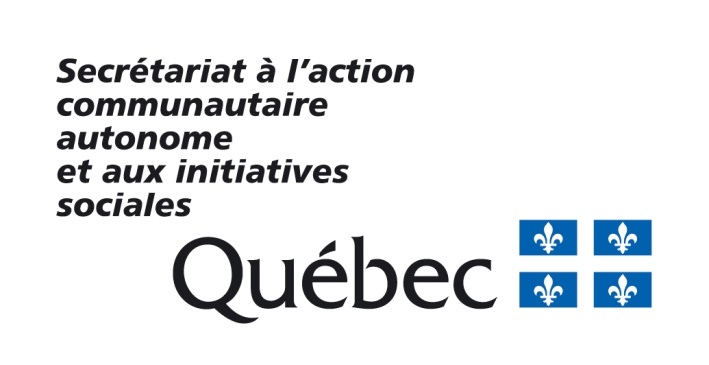 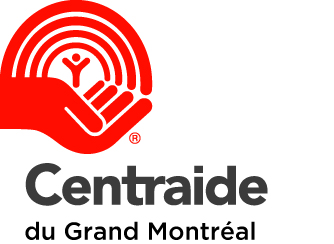 Juin 2019